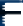 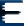 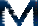 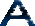 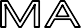 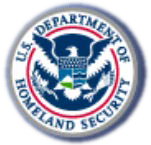 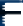 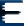 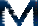 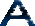 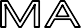 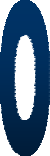 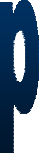 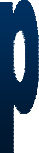 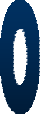 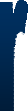 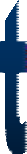 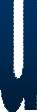 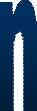 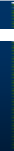 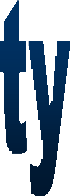 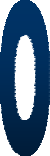 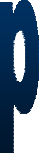 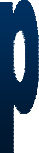 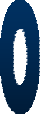 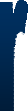 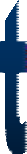 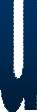 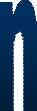 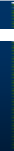 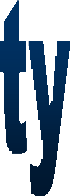 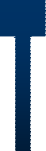 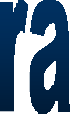 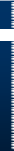 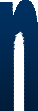 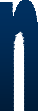 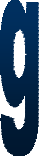 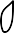 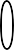 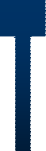 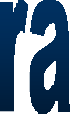 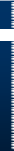 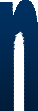 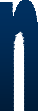 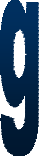 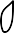 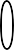 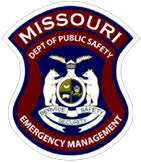 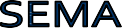 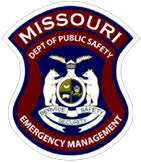 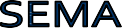 Class Title:MGT385 – Community Cyber Security Exercise PlanningMGT385 – Community Cyber Security Exercise PlanningMGT385 – Community Cyber Security Exercise PlanningClass Date / Time:December 2, 2020 / 1 pm – 5 pmDecember 3, 2020 / 8 am – 5 pmDecember 2, 2020 / 1 pm – 5 pmDecember 3, 2020 / 8 am – 5 pmDecember 2, 2020 / 1 pm – 5 pmDecember 3, 2020 / 8 am – 5 pmSponsor(s):Missouri State Emergency Management Agency, Texas Engineering Extension Service (TEEX)Missouri State Emergency Management Agency, Texas Engineering Extension Service (TEEX)Missouri State Emergency Management Agency, Texas Engineering Extension Service (TEEX)Course Description:This 2-day non-technical course is designed to assist exercise planners incorporate cyber into an exercise in meaningful ways. Participants will be introduced to cyber topics and how cyber can impact the business operations of an organization and community. Lecture and activities will explore objectives, players, cyber injects and challenges to incorporating cyber into exercises. Participants will be exposed to many possible injects and scenarios that can be used in an exercise. Prerequisites:  AWR136 Essentials of Community Cyber Security Audience:  Personnel currently or likely to be involved in the development and execution of exercises within their community.This 2-day non-technical course is designed to assist exercise planners incorporate cyber into an exercise in meaningful ways. Participants will be introduced to cyber topics and how cyber can impact the business operations of an organization and community. Lecture and activities will explore objectives, players, cyber injects and challenges to incorporating cyber into exercises. Participants will be exposed to many possible injects and scenarios that can be used in an exercise. Prerequisites:  AWR136 Essentials of Community Cyber Security Audience:  Personnel currently or likely to be involved in the development and execution of exercises within their community.This 2-day non-technical course is designed to assist exercise planners incorporate cyber into an exercise in meaningful ways. Participants will be introduced to cyber topics and how cyber can impact the business operations of an organization and community. Lecture and activities will explore objectives, players, cyber injects and challenges to incorporating cyber into exercises. Participants will be exposed to many possible injects and scenarios that can be used in an exercise. Prerequisites:  AWR136 Essentials of Community Cyber Security Audience:  Personnel currently or likely to be involved in the development and execution of exercises within their community.Target Audience:Volunteer Organizations, Public Works, Public Safety Communications (911), Public Health, Medical (Hospital), Law Enforcement, Government Administrative, Fire, Emergency Medical Services (EMS), and Emergency ManagementVolunteer Organizations, Public Works, Public Safety Communications (911), Public Health, Medical (Hospital), Law Enforcement, Government Administrative, Fire, Emergency Medical Services (EMS), and Emergency ManagementVolunteer Organizations, Public Works, Public Safety Communications (911), Public Health, Medical (Hospital), Law Enforcement, Government Administrative, Fire, Emergency Medical Services (EMS), and Emergency ManagementLocation:Christian County Planning and Development Bldg 1106 W. Jackson
Ozark, MO 65721 Christian County Planning and Development Bldg 1106 W. Jackson
Ozark, MO 65721 Christian County Planning and Development Bldg 1106 W. Jackson
Ozark, MO 65721 Class Information:Minimum 30 / Max 40Open to the Public – Lodging available (75-mile rule applies)POST ApprovedMinimum 30 / Max 40Open to the Public – Lodging available (75-mile rule applies)POST ApprovedMinimum 30 / Max 40Open to the Public – Lodging available (75-mile rule applies)POST ApprovedEnroll online at:https://sematraining.com/courses/699/offerings/7854https://sematraining.com/courses/699/offerings/7854https://sematraining.com/courses/699/offerings/7854For Issues or Questions Enrolling Contact:For Issues or Questions Enrolling Contact:Laura Norris, State Training OfficerPO Box 116Jefferson City, MO  65102Phone:  (573) 522-4098          Fax:  (573) 526-9262Laura Norris, State Training OfficerPO Box 116Jefferson City, MO  65102Phone:  (573) 522-4098          Fax:  (573) 526-9262If you need assistance or special accommodations for this training, please contact Laura Norris at (573) 522-4098, Laura.Norris@sema.dps.mo.gov or June Simonton at (573) 526-9121, June.Simonton@sema.dps.mo.gov prior to the training date.If you need assistance or special accommodations for this training, please contact Laura Norris at (573) 522-4098, Laura.Norris@sema.dps.mo.gov or June Simonton at (573) 526-9121, June.Simonton@sema.dps.mo.gov prior to the training date.If you need assistance or special accommodations for this training, please contact Laura Norris at (573) 522-4098, Laura.Norris@sema.dps.mo.gov or June Simonton at (573) 526-9121, June.Simonton@sema.dps.mo.gov prior to the training date.If you need assistance or special accommodations for this training, please contact Laura Norris at (573) 522-4098, Laura.Norris@sema.dps.mo.gov or June Simonton at (573) 526-9121, June.Simonton@sema.dps.mo.gov prior to the training date.